Fallstudieformulär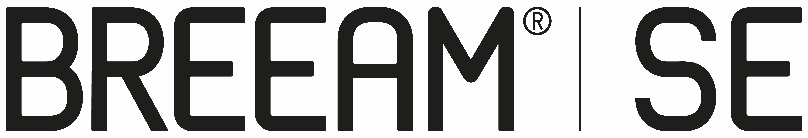 Byggprojekt som certifierats enligt BREEAM-SE-betyget ”Outstanding” och ”Excellent” kan fungera som förebilder för branschen och SGBC samlar därför in fallstudier av dessa projekt, så kallade case studies.Användning av detta formulärFallstudien ska skrivas på svenska och inskickade fallstudier publiceras på SGBC:s hemsida/medlemsportal i mån av tid. Om assessorn önskar att fallstudien publiceras på BRE:s hemsida ska en engelsk kopia av fallstudien bifogas ansökan.Vänligen observera: Informationen i detta formulär kommer att kontrolleras och redigeras av SGBC innan publicering.För att denna fallstudie ska kunna publiceras på SGBC:s hemsida/medlemsportal behöver ni bilägga bilder i liggande format med hög upplösning. Säkerställ att du har rättighet att använda bilder, citat samt all information i formuläret. Genom att skicka detta material till SGBC ger du oss rätten att använda materialet i våra kanaler.InnehållObservera att alla avsnitt markerade med * är obligatoriska.ProjektdetaljerProjektgruppMiljöområden*Projektnamn*Projektnummer*BREEAM-SE version*Betyg*Poäng (procent)*Certifieringsskede*Verksamhetstyp*BTA som ingår i certifiering*Ev. andra certifieringar*Blankett ifylld av*Får företagets logga publiceras? Ja    Nej*Fastighetsägare*AssessorföretagAdvisory Professional*Entreprenör*RubrikAnvänd rubriken för att beskriva unika egenskaper för byggnaden.Ex. Projektets populärnamnEx. Hållbarhet i fokus när färgsprakande landmärke i Sollentuna tar form *IngressBeskriv kort byggnaden, så som historik, unika fakta, syfte osv. Max 70 ord*Beskriv projektetBeskriv bakgrund till projektet, varför certifieringen valdes och vad projektet har uppnått med hjälp av den.Max 150 ordBerätta vilka komplexiteter/utmaningar projektet har ställts inför.Beskriv minst en av de utmaningar som projektet har ställts inför under certifieringsprocessen och hur den löstes.Max 150 ordLyft fram och beskriv 3–6 områden som har varit av betydande roll för projektet. Ex: lösningar och kvantifierbara data, vad gör ert projekt unikt och/eller innovativt. Poäng som ni lyckats uppnå trots att de var svåruppnådda.Max 300 ordLyft fram och beskriv 3–6 områden som har varit av betydande roll för projektet. Ex: lösningar och kvantifierbara data, vad gör ert projekt unikt och/eller innovativt. Poäng som ni lyckats uppnå trots att de var svåruppnådda.Max 300 ord***Citat från fastighetsägare och/eller andra involverade i projektet.Vänligen ange personens namn, titel och företag.